АДМИНИСТРАЦИЯ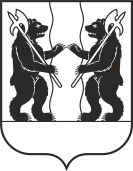 ЯРОСЛАВСКОГО МУНИЦИПАЛЬНОГО РАЙОНАПОСТАНОВЛЕНИЕ29.12.2022                                                                                                                                 № 2978Об утверждении муниципальной программы «Энергоэффективность в Ярославском муниципальном районе на 2023-2025 годы» В соответствии с решением Муниципального Совета ЯМР от 22.12.2022 № 111 «О районном бюджете Ярославского муниципального района на 2023 год и плановый период 2024 и 2025 годов», положением о программно-целевом планировании в Ярославском муниципальном районе, утвержденным постановлением Администрации ЯМР от 20.09.2021 № 2054, Администрация района п о с т а н о в л я е т:1. Утвердить прилагаемую муниципальную программу  «Энергоэффективность в Ярославском муниципальном районе на 2023-2025 годы».2. Опубликовать постановление в газете «Ярославский агрокурьер».3. Контроль за исполнением постановления возложить на первого заместителя Главы Администрации ЯМР А.Н. Кошлакова.4. Постановление вступает в силу со дня опубликования.   Глава Ярославского                                                                                   муниципального района                                                                   Н.В. Золотников       ПРИЛОЖЕНИЕ          к постановлению       Администрации ЯМР       от 29.12.2022 № 2978Муниципальная программаЯрославского муниципального района«Энергоэффективность в Ярославском муниципальном районена 2023-2025 годы»ПАСПОРТмуниципальной программыI. Общая характеристика сферы реализациимуниципальной программыПрограмма энергосбережения - это единый комплекс организационных      и технических мероприятий, направленных на экономически обоснованное потребление энергоресурсов, и является фундаментом планомерного снижения затратной части тарифов. Создание условий для повышения эффективности использования энергии и других видов ресурсов становится одной из приоритетных задач социально-экономического развития Ярославского муниципального района.Тема энергосбережения приобрела большую актуальность, а повышение энергетической эффективности определено Президентом Российской Федерации в качестве одного из приоритетов инновационного развития страны. Поэтому стратегической целью в сфере повышения энергетической эффективности экономики страны является максимально рациональное использование энергетических ресурсов на основе обеспечения заинтересованности их потребителей в энергосбережении, повышении энергетической эффективности.Эффективное использование энергетических ресурсов, энергии                     и энергоносителей, сокращение тепловых потерь в процессе функционирования инженерной инфраструктуры, решение вопросов энергосбережения в жилом и социальном секторе – это вопросы, имеющие первостепенное значение. Энергетический комплекс является важнейшей инфраструктурной отраслью, определяющей показатели и условия энергообеспечения его экономики, социальной сферы и населения. В настоящее время экономика и бюджетная сфера Ярославского муниципального района характеризуется повышенной энергоемкостью по сравнению со средними показателями Российской Федерации. Высокая энергоемкость предприятий района в этих условиях может стать причиной снижения темпов роста экономики района.Анализ функционирования жилищно-коммунального хозяйства района показывает, что основные потери топливно-энергетических ресурсов наблюдаются при транспортировке, распределении и потреблении тепловой и электрической энергии,  воды, при оказании жилищно-коммунальных услуг, а также в промышленности. Потери тепловой энергии составляют  30-40 %, электрической энергии до 15 % , воды до 15-20 % . Соответственно это приводит к росту тарифов в сфере жилищно- коммунального хозяйства, а также к ухудшению экологической обстановки в районе.С целью решения поставленных проблем в районе реализуется подпрограмма «Энергосбережение на территории Ярославского муниципального района на 2023-2025 годы».II. Приоритеты государственной политикив сфере реализации муниципальной программыи ожидаемые конечные результаты ее реализацииПриоритетом муниципальной программы в соответствии с Энергетической стратегией Российской Федерации на период до 2035 года, утвержденной распоряжением Правительства Российской Федерации от 9 июня 2020 г. № 1523-р, являются:повышение эффективности использования энергетических ресурсов в Ярославском муниципальном районе; обеспечение рационального и экологически ответственного использования энергии и энергетических ресурсов; сокращение организациями топливно-энергетического комплекса вредных выбросов в окружающую среду;создание благоприятной экономической среды для энергосбережения и повышения энергетической эффективности; поддержка стратегических инициатив в области энергосбережения и повышения энергетической эффективности;распространение лучших практик энергосбережения и повышения энергоэффективности в отраслях топливно-энергетического комплекса.Реализация программных мероприятий осуществляется на основании:- Бюджетного Кодекса Российской Федерации.- Федерального закона от 23 ноября 2009 года № 261-ФЗ «Об энергосбережении и повышении энергетической эффективности и о внесении изменений в отдельные законодательные акты Российской Федерации».- постановления Правительства Российской Федерации от 31 декабря . № 1225 «О требованиях к региональным и муниципальным программам в области энергосбережения и повышения энергетической эффективности».- постановления Правительства Ярославской области от 24.08.2012                 № 819-п «Об утверждении Положения о программно-целевом планировании            и контроле в органах исполнительной власти Ярославской области                       и структурных подразделениях аппарата Правительства области».- Стратегии социально-экономического развития Ярославского муниципального района до 2025 года, утвержденной постановлением Администрации ЯМР от 29.12.2016 № 1629.Основные ожидаемые результаты:- повышение эффективности использования ресурсов в коммунальном хозяйстве; - повышение эффективности использования ресурсов в бюджетной сфере; - повышение эффективности использования ресурсов в жилищном фонде;- комплексное применение энергосберегающих технологий                                 с привлечением частных инвестиций;- подготовка специалистов в сфере энергосбережения.III. Обобщенная характеристика мер правового регулированияв рамках муниципальной программы1. Государственное регулирование в сфере энергосбережения и повышения энергетической эффективности осуществляется на основании следующих нормативных правовых актов: - Федеральный закон от 23 ноября 2009 года № 261-ФЗ «Об энергосбережении и о повышении энергетической эффективности и о внесении изменений в отдельные законодательные акты Российской Федерации»; - постановление Правительства Российской Федерации от 15 мая 2010 г. № 340 «О порядке установления требований к программам в области энергосбережения и повышения энергетической эффективности организаций, осуществляющих регулируемые виды деятельности»; - Закон Ярославской области от 5 октября 2011 г. № 33-з «Об энергосбережении и о повышении энергетической эффективности в Ярославской области»;-  Указ Губернатора области от 28.04.2020 № 98 «О Программе развития электроэнергетики Ярославской области на 2021-2025 годы и признании утратившим силу указа Губернатора области от 29.04.2019 № 128». 2. Реализация муниципальной программы предполагает использование следующих мер регулирования: - учет используемых энергетических ресурсов; - разработка программ организаций с участием органов местного самоуправления муниципальных образований области;-обеспечение ежегодного снижения объема потребляемых энергетических ресурсов государственными и муниципальными учреждениями;- соблюдение требований к муниципальным программам в области энергосбережения и повышения энергетической эффективности; - соблюдение требований к программам в области энергосбережения и повышения энергетической эффективности организаций, осуществляющих регулируемые виды деятельности;- проведение мероприятий по энергосбережению и повышению энергетической эффективности в отношении общего имущества собственников помещений в многоквартирном доме;- информационное обеспечение мероприятий по энергосбережению и повышению энергетической эффективности.IV. Механизм реализации муниципальной программыУправление муниципальной программой и контроль за ходом ее реализации осуществляет первый заместитель Главы Администрации ЯМР, который несет ответственность за эффективность  и результативность муниципальной программы.Общая координация действий по реализации муниципальной программы и текущий контроль за ходом ее реализации МКУ «МФЦР» ЯМР.Проверка целевого использования средств, выделенных на реализацию мероприятий муниципальной программы, осуществляется в соответствии с действующим законодательством.Управление муниципальной программой и контроль за ходом ее реализации осуществляется путем:- координации действий всех исполнителей муниципальной программы;- ежегодного уточнения затрат по программным мероприятиям и состава исполнителей;- обеспечения эффективного и целевого использования финансовых средств, качества проводимых мероприятий, выполнения срока реализации;- предоставления в установленном порядке отчетов о ходе реализации муниципальной программы.Реализация муниципальной программы обеспечивается за счет проведения программных мероприятий на следующих уровнях:- предприятия и организации;- Администрация Ярославского муниципального района.При реализации программных мероприятий на предприятии                         (в организации) руководитель, с учетом содержащихся в настоящем разделе рекомендаций и специфики деятельности предприятия (организации), организует работу по управлению энергосбережением, определяет основные направления, плановые показатели деятельности в этой сфере и несет ответственность за эффективность использования энергии и ресурсов 
на предприятии (в организации).Муниципальные заказчики определяют по согласованию                                    с координатором муниципальной программы основные направления и плановые показатели деятельности  по управлению энергосбережением, обеспечивают мотивацию и контроль достижения установленных отраслевых показателей энергоэффективности, а также несут ответственность за достижение утвержденных показателей и индикаторов, позволяющих оценить ход реализации муниципальной программы в отрасли.В отношении районных организаций: бюджетных учреждений, муниципальных предприятий, управление муниципальной программой осуществляется в основном административными (организационно - распорядительными) методами в сочетании с использованием экономических стимулов и мер морального поощрения персонала.Финансирование программных мероприятий осуществляется непосредственно муниципальными заказчиками из средств, предусмотренных на реализацию программных мероприятий по энергосбережению.Управление программой в части реализации программных мероприятий в коммерческом секторе экономики, а также в некоммерческих организациях и домохозяйствах со стороны Администрации Ярославского муниципального района осуществляется через применение экономических стимулов, в том числе координацию и укрупнение спроса, а также снижение издержек на получение информации и доступа к эффективным энергосберегающим технологиям. Муниципальные заказчики муниципальной программы в сроки, установленные Администрацией ЯМР, направляют координатору муниципальной программы:- информацию о реализации программных мероприятий по формам, установленным муниципальным заказчиком муниципальной программы;- ежегодные доклады о ходе реализации программных мероприятий             и эффективности использования финансовых средств. С учетом положений муниципальной программы исполнитель муниципальной программы:- обеспечивает реализацию программных мероприятий и координирует деятельность муниципальных заказчиков, участвующих в муниципальной программе;- производит в установленном порядке отбор исполнителей программных мероприятий и финансирует в установленном порядке их проведение;- согласовывает отраслевые бюджетные заявки и составляет сводную заявку на финансирование программных мероприятий из местного бюджета;- готовит заключения о результатах работы по энергосбережению                 в отраслях социальной сферы, экономики и жилищном фонде 
при рассмотрении этих вопросов на заседании при Главе ЯМР;- контролирует совместно с муниципальными заказчиками муниципальной программы выполнение в установленные сроки программных мероприятий, эффективность и целевое использование выделенных на реализацию Программы бюджетных средств, а также своевременный возврат бюджетных ссуд и кредитов;- планирует совместно с муниципальным заказчиком муниципальной программы программные мероприятия на очередной финансовый год, готовит предложения по корректировке муниципальной программы и в установленном порядке представляет их на утверждение Администрации ЯМР;- готовит и (или) согласовывает проекты нормативных правовых актов     по вопросам энергосбережения;- выполняет иные функции по управлению программными мероприятиями в соответствии с действующим законодательством 
и муниципальной программой.Контроль за ходом выполнения программных мероприятий производится координатором муниципальной программы по указанным в паспорте муниципальной программы показателями индикаторам, позволяющим оценить ход ее реализации.Контроль за целевым расходованием бюджетных средств на реализацию программных мероприятий в установленном порядке осуществляют контролирующие органы.Финансирование энергосберегающих мероприятий за счет средств местного бюджета осуществляется в соответствии с решением Муниципального Совета  ЯМР.Объем и структура бюджетного финансирования муниципальной программы согласовываются с муниципальным заказчиком муниципальной программы и подлежат ежегодному уточнению в соответствии с возможностями бюджета и с учетом фактического выполнения программных мероприятий.V. Цель, задачи и целевые показатели муниципальной программыЦель муниципальной программыПовышение эффективности использования энергетических ресурсов в Ярославском муниципальном районеЗадача муниципальной программы Выполнение комплекса мероприятий по повышению эффективности использования  энергетических ресурсов в жилищном фонде, муниципальном и бюджетном секторе Ярославском муниципальном районе.Целевые показатели муниципальной программы VI. Ресурсное обеспечение муниципальной программы  ПРИЛОЖЕНИЕ    к муниципальной              	программеПодпрограмма«Энергосбережение на территории ЯМР на 2023-2025 годы»Паспорт подпрограммы Цель и целевые показатели подпрограммыЦель: Рациональное использование топливно- энергетических ресурсов за счет реализации энергосберегающих мероприятий, в интересах социально-экономического развития в Ярославском муниципальном районеЦелевые показатели:2. Задачи подпрограммы:Для решения поставленной цели, необходимо решение следующих задач: Обеспечение экономии топливно-энергетических ресурсов в коммунальном хозяйстве. Энергоэффективность в бюджетной сфере и в коммунальном хозяйстве. Энергоэффективность в жилищном фонде. Информационное обеспечение мероприятий по энергосбережению и повышение квалификации и подготовка специалистов в сфере энергосбережения и повышения эффективности использования энергетических ресурсов. Наполнение и сопровождение информационных систем в сфере энергосбережения и повышения энергетической эффективности.3. Перечень и описание программных мероприятий подпрограммыСписок сокращений, используемых в таблицеГИС «Энергоэффективность» – государственная информационная система в области энергосбережения и повышения энергетической эффективностиОМСУ – органы местного самоуправления муниципальных образований областиУО – управляющие организацииУК – управляющие компанииРСО – ресурсоснабжающая организацияМКД- многоквартирный жилой домОтветственный исполнитель муниципальной программыАдминистрация Ярославского муниципального районаАдминистрация Ярославского муниципального районаКуратор муниципальной программыПервый заместитель Главы Администрации ЯМР Первый заместитель Главы Администрации ЯМР Сроки реализации муниципальной программы2023-2025 годы 2023-2025 годы Цель муниципальной программыПовышение эффективности использования энергетических ресурсов в Ярославском муниципальном районеПовышение эффективности использования энергетических ресурсов в Ярославском муниципальном районеОбъём финансирования муниципальной  программы,  в том числе по годам реализацииПеречень подпрограмм и основных мероприятий, входящих в состав муниципальной программыПлановые объемы финансирования подпрограммподпрограмма «Энергосбережение на территории ЯМР на  2023 – 2025 годы»МКУ «МФЦР» ЯМРКонечные результаты муниципальной программыДостижение доли объема ресурсов, расчеты за которые осуществляются с использованием приборов учета к 2026 году:- за электроэнергию-100%;- за тепловую энергию-24%;- за холодную воду – 46%- за горячую воду-19%Достижение доли объема ресурсов, расчеты за которые осуществляются с использованием приборов учета к 2026 году:- за электроэнергию-100%;- за тепловую энергию-24%;- за холодную воду – 46%- за горячую воду-19%Электронный адрес размещения муниципальной программы в информационно-телекоммуникационной сети "Интернет"https://yamo.adm.yar.ru/dok-strat-plan/ekon3-2021.phphttps://yamo.adm.yar.ru/dok-strat-plan/ekon3-2021.phpНаименование показателяНаименование показателяЕдиница измеренияЕдиница измеренияБазовое значение на 01.01.2022Базовое значение на 01.01.2022Плановое значение показателей на 01.01.2024Плановое значение показателей на 01.01.2024Плановое значение показателей на 01.01.2025Плановое значение показателей на 01.01.2025Плановое значение показателей на 01.01.2025Плановое значение показателей на 01.01.2026Муниципальная программа «Энергоэффективность в Ярославском муниципальном районе на 2023-2025 годы»Муниципальная программа «Энергоэффективность в Ярославском муниципальном районе на 2023-2025 годы»Муниципальная программа «Энергоэффективность в Ярославском муниципальном районе на 2023-2025 годы»Муниципальная программа «Энергоэффективность в Ярославском муниципальном районе на 2023-2025 годы»Муниципальная программа «Энергоэффективность в Ярославском муниципальном районе на 2023-2025 годы»Муниципальная программа «Энергоэффективность в Ярославском муниципальном районе на 2023-2025 годы»Муниципальная программа «Энергоэффективность в Ярославском муниципальном районе на 2023-2025 годы»Муниципальная программа «Энергоэффективность в Ярославском муниципальном районе на 2023-2025 годы»Муниципальная программа «Энергоэффективность в Ярославском муниципальном районе на 2023-2025 годы»Муниципальная программа «Энергоэффективность в Ярославском муниципальном районе на 2023-2025 годы»Муниципальная программа «Энергоэффективность в Ярославском муниципальном районе на 2023-2025 годы»Муниципальная программа «Энергоэффективность в Ярославском муниципальном районе на 2023-2025 годы»Доля объема электрической энергии, расчеты за которую осуществляются с использованием приборов учета, в общем объеме электрической энергии, потребляемой (используемой) Доля объема электрической энергии, расчеты за которую осуществляются с использованием приборов учета, в общем объеме электрической энергии, потребляемой (используемой) %%100100100100100100100100Доля объема тепловой энергии, расчеты за которую осуществляются с использованием приборов учета, в общем объеме тепловой энергии, потребляемой (используемой) Доля объема тепловой энергии, расчеты за которую осуществляются с использованием приборов учета, в общем объеме тепловой энергии, потребляемой (используемой) %%23,4923,4924,024,024,024,024,024,0Доля объема холодной воды, расчеты за которую осуществляются с использованием приборов учета, в общем объеме воды, потребляемой (используемой) Доля объема холодной воды, расчеты за которую осуществляются с использованием приборов учета, в общем объеме воды, потребляемой (используемой) %%45,045,046,046,046,046,046,046,0Доля объема горячей воды, расчеты за которую осуществляются с использованием приборов учета, в общем объеме воды, потребляемой (используемой) Доля объема горячей воды, расчеты за которую осуществляются с использованием приборов учета, в общем объеме воды, потребляемой (используемой) %%18,0118,0119,019,019,019,019,019,0Подпрограмма  «Энергосбережение на территории ЯМР на 2023-2025 годы»Подпрограмма  «Энергосбережение на территории ЯМР на 2023-2025 годы»Подпрограмма  «Энергосбережение на территории ЯМР на 2023-2025 годы»Подпрограмма  «Энергосбережение на территории ЯМР на 2023-2025 годы»Подпрограмма  «Энергосбережение на территории ЯМР на 2023-2025 годы»Подпрограмма  «Энергосбережение на территории ЯМР на 2023-2025 годы»Подпрограмма  «Энергосбережение на территории ЯМР на 2023-2025 годы»Подпрограмма  «Энергосбережение на территории ЯМР на 2023-2025 годы»Подпрограмма  «Энергосбережение на территории ЯМР на 2023-2025 годы»Подпрограмма  «Энергосбережение на территории ЯМР на 2023-2025 годы»Подпрограмма  «Энергосбережение на территории ЯМР на 2023-2025 годы»Подпрограмма  «Энергосбережение на территории ЯМР на 2023-2025 годы»Общие целевые показатели энергосбережения и повышения энергетической эффективности использования энергетических ресурсов в Ярославском муниципальном районе Общие целевые показатели энергосбережения и повышения энергетической эффективности использования энергетических ресурсов в Ярославском муниципальном районе Общие целевые показатели энергосбережения и повышения энергетической эффективности использования энергетических ресурсов в Ярославском муниципальном районе Общие целевые показатели энергосбережения и повышения энергетической эффективности использования энергетических ресурсов в Ярославском муниципальном районе Общие целевые показатели энергосбережения и повышения энергетической эффективности использования энергетических ресурсов в Ярославском муниципальном районе Общие целевые показатели энергосбережения и повышения энергетической эффективности использования энергетических ресурсов в Ярославском муниципальном районе Общие целевые показатели энергосбережения и повышения энергетической эффективности использования энергетических ресурсов в Ярославском муниципальном районе Общие целевые показатели энергосбережения и повышения энергетической эффективности использования энергетических ресурсов в Ярославском муниципальном районе Общие целевые показатели энергосбережения и повышения энергетической эффективности использования энергетических ресурсов в Ярославском муниципальном районе Общие целевые показатели энергосбережения и повышения энергетической эффективности использования энергетических ресурсов в Ярославском муниципальном районе Общие целевые показатели энергосбережения и повышения энергетической эффективности использования энергетических ресурсов в Ярославском муниципальном районе Общие целевые показатели энергосбережения и повышения энергетической эффективности использования энергетических ресурсов в Ярославском муниципальном районе Общие целевые показатели энергосбережения и повышения энергетической эффективности использования энергетических ресурсов в Ярославском муниципальном районе 1.1.Количество МКД, оснащенных ОДПУ электроснабженияКоличество МКД, оснащенных ОДПУ электроснабженияЕд.Ед.8258258378378498618618611.2.Количество МКД, оснащенных ОДПУ холодного водоснабженияКоличество МКД, оснащенных ОДПУ холодного водоснабженияЕд.Ед.2692692792792892992992991.3.Количество МКД, оснащенных ОДПУ горячего водоснабженияКоличество МКД, оснащенных ОДПУ горячего водоснабженияЕдЕд66666868707272721.4.Количество МКД, оснащенных ОДПУ теплоснабженияКоличество МКД, оснащенных ОДПУ теплоснабженияЕдЕд94949797100103103103Целевые показатели энергосбережения и повышения энергетической эффективности использования энергетических ресурсов в муниципальном секторе Ярославского муниципального районаЦелевые показатели энергосбережения и повышения энергетической эффективности использования энергетических ресурсов в муниципальном секторе Ярославского муниципального районаЦелевые показатели энергосбережения и повышения энергетической эффективности использования энергетических ресурсов в муниципальном секторе Ярославского муниципального районаЦелевые показатели энергосбережения и повышения энергетической эффективности использования энергетических ресурсов в муниципальном секторе Ярославского муниципального районаЦелевые показатели энергосбережения и повышения энергетической эффективности использования энергетических ресурсов в муниципальном секторе Ярославского муниципального районаЦелевые показатели энергосбережения и повышения энергетической эффективности использования энергетических ресурсов в муниципальном секторе Ярославского муниципального районаЦелевые показатели энергосбережения и повышения энергетической эффективности использования энергетических ресурсов в муниципальном секторе Ярославского муниципального районаЦелевые показатели энергосбережения и повышения энергетической эффективности использования энергетических ресурсов в муниципальном секторе Ярославского муниципального районаЦелевые показатели энергосбережения и повышения энергетической эффективности использования энергетических ресурсов в муниципальном секторе Ярославского муниципального районаЦелевые показатели энергосбережения и повышения энергетической эффективности использования энергетических ресурсов в муниципальном секторе Ярославского муниципального районаЦелевые показатели энергосбережения и повышения энергетической эффективности использования энергетических ресурсов в муниципальном секторе Ярославского муниципального районаЦелевые показатели энергосбережения и повышения энергетической эффективности использования энергетических ресурсов в муниципальном секторе Ярославского муниципального районаЦелевые показатели энергосбережения и повышения энергетической эффективности использования энергетических ресурсов в муниципальном секторе Ярославского муниципального района2.1.Удельный расход электрической энергии на снабжение органов местного самоуправления и муниципальных учреждений (в расчете на 1 кв.метр общей площади) Удельный расход электрической энергии на снабжение органов местного самоуправления и муниципальных учреждений (в расчете на 1 кв.метр общей площади) кВт*ч/кв.мкВт*ч/кв.м20,020,019,519,519,519,519,519,52.2.Удельный расход тепловой энергии на снабжение органов местного самоуправления и муниципальных учреждений (в расчете на 1 кв.метр общей площади) Удельный расход тепловой энергии на снабжение органов местного самоуправления и муниципальных учреждений (в расчете на 1 кв.метр общей площади) Гкал/кв.мГкал/кв.м0,220,220,210,210,210,210,210,212.3.Удельный расход холодной воды на снабжение органов местного самоуправления и муниципальных учреждений (в расчете на 1 человека) Удельный расход холодной воды на снабжение органов местного самоуправления и муниципальных учреждений (в расчете на 1 человека) куб.м/челкуб.м/чел26,6226,6226,0026,0026,0026,0026,0026,00Целевые показатели энергосбережения и повышения энергетической эффективности использования энергетических ресурсов в жилом секторе Ярославского муниципального районаЦелевые показатели энергосбережения и повышения энергетической эффективности использования энергетических ресурсов в жилом секторе Ярославского муниципального районаЦелевые показатели энергосбережения и повышения энергетической эффективности использования энергетических ресурсов в жилом секторе Ярославского муниципального районаЦелевые показатели энергосбережения и повышения энергетической эффективности использования энергетических ресурсов в жилом секторе Ярославского муниципального районаЦелевые показатели энергосбережения и повышения энергетической эффективности использования энергетических ресурсов в жилом секторе Ярославского муниципального районаЦелевые показатели энергосбережения и повышения энергетической эффективности использования энергетических ресурсов в жилом секторе Ярославского муниципального районаЦелевые показатели энергосбережения и повышения энергетической эффективности использования энергетических ресурсов в жилом секторе Ярославского муниципального районаЦелевые показатели энергосбережения и повышения энергетической эффективности использования энергетических ресурсов в жилом секторе Ярославского муниципального районаЦелевые показатели энергосбережения и повышения энергетической эффективности использования энергетических ресурсов в жилом секторе Ярославского муниципального районаЦелевые показатели энергосбережения и повышения энергетической эффективности использования энергетических ресурсов в жилом секторе Ярославского муниципального районаЦелевые показатели энергосбережения и повышения энергетической эффективности использования энергетических ресурсов в жилом секторе Ярославского муниципального районаЦелевые показатели энергосбережения и повышения энергетической эффективности использования энергетических ресурсов в жилом секторе Ярославского муниципального районаЦелевые показатели энергосбережения и повышения энергетической эффективности использования энергетических ресурсов в жилом секторе Ярославского муниципального района3.1.Удельный расход тепловой энергии в многоквартир-ных домах (в расчете на 1 кв.метр общей площади) Удельный расход тепловой энергии в многоквартир-ных домах (в расчете на 1 кв.метр общей площади) Гкал/кв.мГкал/кв.м0,250,250,240,240,240,240,240,243.2.Удельный расход холодной воды в многоквартирных домах (в расчете на 1 жителя) Удельный расход холодной воды в многоквартирных домах (в расчете на 1 жителя) куб.м/челкуб.м/чел51,1651,1651,051,051,051,051,051,03.3.Удельный расход электрической энергии в многоквартирных домах (в расчете на 1 кв.метр общей площади) Удельный расход электрической энергии в многоквартирных домах (в расчете на 1 кв.метр общей площади) кВт*ч/кв.мкВт*ч/кв.м16,916,916,916,916,916,916,916,9Источник финансированияВсегоРасходы, предусмотренные в районном бюджете  (тыс. руб.), в том числе по годам реализацииРасходы, предусмотренные в районном бюджете  (тыс. руб.), в том числе по годам реализацииРасходы, предусмотренные в районном бюджете  (тыс. руб.), в том числе по годам реализацииИсточник финансированияВсего20232024202512345Муниципальная программа «Энергоэффективность в Ярославском муниципальном районе  на 2023-2025 годы»Муниципальная программа «Энергоэффективность в Ярославском муниципальном районе  на 2023-2025 годы»Муниципальная программа «Энергоэффективность в Ярославском муниципальном районе  на 2023-2025 годы»Муниципальная программа «Энергоэффективность в Ярославском муниципальном районе  на 2023-2025 годы»Муниципальная программа «Энергоэффективность в Ярославском муниципальном районе  на 2023-2025 годы»Подпрограмма  «Энергосбережение на территории ЯМР на 2023-2025 годы»3937,863737,86100,00100,00- районный бюджет400,00200,00100,00100,00- бюджет поселений0,000,000,000,00- областной бюджет0,000,000,000,00- федеральный бюджет0,000,000,000,00- внебюджетные источники3537,863537,860,000,00Итого по муниципальной программе «Энергоэффективность в Ярославском муниципальном районе  на 2023-2025 годы»3937,863737,86100,00100,00- районный бюджет400,00200,00100,00100,00- бюджет поселений0,000,000,000,00- областной бюджет0,000,000,000,00- федеральный бюджет0,000,000,000,00- внебюджетные источники3537,863537,860,000,00Наименование подпрограммы            Энергосбережение на территории ЯМР на 2023-2025 годыОтветственный исполнитель подпрограммы           Администрация Ярославского муниципального района Ярославского муниципального района Куратор подпрограммы Первый заместитель Главы Администрации ЯМРСроки реализации                  2023-2025 годыИсполнители мероприятий подпрограммы МКУ «Многофункциональный центр развития» Ярославского муниципального районаУчастники мероприятий подпрограммыМКУ «Многофункциональный центр развития»   Ярославского муниципального района»;МП «Теплоресурс»;управляющие компании ЯМР;бюджетные учреждения ЯМР; Администрации  поселений ЯМРЦель (цели) подпрограммы Рациональное использование топливно- энергетических ресурсов за счет реализации энергосберегающих мероприятий, в интересах социально-экономического развития в Ярославском муниципальном районе Объемы и источники финансирования подпрограммы                      Конечные результаты реализации подпрограммы      повышение энергетической эффективности использования энергетических ресурсов в Ярославском муниципальном:- Количество МКД, оснащенных ОДПУ электроснабжения- 861 ед. в 2025 году- Количество МКД, оснащенных ОДПУ холодного водоснабжения – 299 ед. 2025 году- Количество МКД, оснащенных ОДПУ горячего водоснабжения -72 ед. в 2025 году- Количество МКД, оснащенных ОДПУ теплоснабжения -103 ед. в 2025 годуЭлектронный адрес размещения в информационно-телекоммуникационной сети «Интернет»https://yamo.adm.yar.ru/dok-strat-plan/ekon3-2021.php№ п/пНаименование показателяЕд. измеренияБазовое значение на 01.01.2022Плановое значение целевых показателей по годамПлановое значение целевых показателей по годамПлановое значение целевых показателей по годамПлановое значение целевых показателей по годамПлановое значение целевых показателей по годамПлановое значение целевых показателей по годам№ п/пНаименование показателяЕд. измеренияБазовое значение на 01.01.2022на 01.01.2024на 01.01.2024на 01.01.2025на 01.01.2025на 01.01.2026на 01.01.20261234556677Общие целевые показатели энергосбережения и повышения энергетической эффективности использования энергетических ресурсов в Ярославском муниципальном районе Общие целевые показатели энергосбережения и повышения энергетической эффективности использования энергетических ресурсов в Ярославском муниципальном районе Общие целевые показатели энергосбережения и повышения энергетической эффективности использования энергетических ресурсов в Ярославском муниципальном районе Общие целевые показатели энергосбережения и повышения энергетической эффективности использования энергетических ресурсов в Ярославском муниципальном районе Общие целевые показатели энергосбережения и повышения энергетической эффективности использования энергетических ресурсов в Ярославском муниципальном районе Общие целевые показатели энергосбережения и повышения энергетической эффективности использования энергетических ресурсов в Ярославском муниципальном районе Общие целевые показатели энергосбережения и повышения энергетической эффективности использования энергетических ресурсов в Ярославском муниципальном районе Общие целевые показатели энергосбережения и повышения энергетической эффективности использования энергетических ресурсов в Ярославском муниципальном районе Общие целевые показатели энергосбережения и повышения энергетической эффективности использования энергетических ресурсов в Ярославском муниципальном районе Общие целевые показатели энергосбережения и повышения энергетической эффективности использования энергетических ресурсов в Ярославском муниципальном районе 1.1.Количество МКД, оснащенных ОДПУ электроснабженияЕд.8258378378498498618611.2.Количество МКД, оснащенных ОДПУ холодного водоснабженияЕд.2692792792892892992991.3.Количество МКД, оснащенных ОДПУ горячего водоснабженияЕд666868707072721.4.Количество МКД, оснащенных ОДПУ теплоснабженияЕд949797100100103103Целевые показатели энергосбережения и повышения энергетической эффективности использования энергетических ресурсов в муниципальном секторе Ярославского муниципального районаЦелевые показатели энергосбережения и повышения энергетической эффективности использования энергетических ресурсов в муниципальном секторе Ярославского муниципального районаЦелевые показатели энергосбережения и повышения энергетической эффективности использования энергетических ресурсов в муниципальном секторе Ярославского муниципального районаЦелевые показатели энергосбережения и повышения энергетической эффективности использования энергетических ресурсов в муниципальном секторе Ярославского муниципального районаЦелевые показатели энергосбережения и повышения энергетической эффективности использования энергетических ресурсов в муниципальном секторе Ярославского муниципального районаЦелевые показатели энергосбережения и повышения энергетической эффективности использования энергетических ресурсов в муниципальном секторе Ярославского муниципального районаЦелевые показатели энергосбережения и повышения энергетической эффективности использования энергетических ресурсов в муниципальном секторе Ярославского муниципального районаЦелевые показатели энергосбережения и повышения энергетической эффективности использования энергетических ресурсов в муниципальном секторе Ярославского муниципального районаЦелевые показатели энергосбережения и повышения энергетической эффективности использования энергетических ресурсов в муниципальном секторе Ярославского муниципального районаЦелевые показатели энергосбережения и повышения энергетической эффективности использования энергетических ресурсов в муниципальном секторе Ярославского муниципального района2.1.Удельный расход электрической энергии на снабжение органов местного самоуправления и муниципальных учреждений (в расчете на 1 кв.метр общей площади) кВт*ч/кв.м20,019,519,519,519,519,519,52.2.Удельный расход тепловой энергии на снабжение органов местного самоуправления и муниципальных учреждений (в расчете на 1 кв.метр общей площади) Гкал/кв.м0,220,210,210,210,210,210,212.3.Удельный расход холодной воды на снабжение органов местного самоуправления и муниципальных учреждений (в расчете на 1 человека) куб.м/чел26,6226,0026,0026,0026,0026,0026,00Целевые показатели энергосбережения и повышения энергетической эффективности использования энергетических ресурсов в жилищном фонде Ярославского муниципального районаЦелевые показатели энергосбережения и повышения энергетической эффективности использования энергетических ресурсов в жилищном фонде Ярославского муниципального районаЦелевые показатели энергосбережения и повышения энергетической эффективности использования энергетических ресурсов в жилищном фонде Ярославского муниципального районаЦелевые показатели энергосбережения и повышения энергетической эффективности использования энергетических ресурсов в жилищном фонде Ярославского муниципального районаЦелевые показатели энергосбережения и повышения энергетической эффективности использования энергетических ресурсов в жилищном фонде Ярославского муниципального районаЦелевые показатели энергосбережения и повышения энергетической эффективности использования энергетических ресурсов в жилищном фонде Ярославского муниципального районаЦелевые показатели энергосбережения и повышения энергетической эффективности использования энергетических ресурсов в жилищном фонде Ярославского муниципального районаЦелевые показатели энергосбережения и повышения энергетической эффективности использования энергетических ресурсов в жилищном фонде Ярославского муниципального районаЦелевые показатели энергосбережения и повышения энергетической эффективности использования энергетических ресурсов в жилищном фонде Ярославского муниципального районаЦелевые показатели энергосбережения и повышения энергетической эффективности использования энергетических ресурсов в жилищном фонде Ярославского муниципального района3.1.Удельный расход тепловой энергии в многоквартир-ных домах (в расчете на 1 кв.метр общей площади) Гкал/кв.м0,250,240,240,240,240,243.2.Удельный расход холодной воды в многоквартирных домах (в расчете на 1 жителя) куб.м/чел51,1651,051,051,051,051,03.3.Удельный расход электрической энергии в многоквартирных домах (в расчете на 1 кв.метр общей площади) кВт*ч/кв.м16,916,916,916,916,916,9№п/пПрограммные мероприятияЕд. изм.Ед. изм.Плановое значениеСроки исполненияИсполнительИсточники финансированияОбъемы финансирования,тыс. руб.Объемы финансирования,тыс. руб.Объемы финансирования,тыс. руб.Объемы финансирования,тыс. руб.№п/пПрограммные мероприятияЕд. изм.Ед. изм.Плановое значениеСроки исполненияИсполнительИсточники финансированиявсего202320242025Цель: Рациональное использование топливно- энергетических ресурсов за счет реализации энергосберегающих мероприятий, в интересах социально-экономического развития в Ярославском муниципальном районе.Цель: Рациональное использование топливно- энергетических ресурсов за счет реализации энергосберегающих мероприятий, в интересах социально-экономического развития в Ярославском муниципальном районе.Цель: Рациональное использование топливно- энергетических ресурсов за счет реализации энергосберегающих мероприятий, в интересах социально-экономического развития в Ярославском муниципальном районе.Цель: Рациональное использование топливно- энергетических ресурсов за счет реализации энергосберегающих мероприятий, в интересах социально-экономического развития в Ярославском муниципальном районе.Цель: Рациональное использование топливно- энергетических ресурсов за счет реализации энергосберегающих мероприятий, в интересах социально-экономического развития в Ярославском муниципальном районе.Цель: Рациональное использование топливно- энергетических ресурсов за счет реализации энергосберегающих мероприятий, в интересах социально-экономического развития в Ярославском муниципальном районе.Цель: Рациональное использование топливно- энергетических ресурсов за счет реализации энергосберегающих мероприятий, в интересах социально-экономического развития в Ярославском муниципальном районе.Цель: Рациональное использование топливно- энергетических ресурсов за счет реализации энергосберегающих мероприятий, в интересах социально-экономического развития в Ярославском муниципальном районе.Цель: Рациональное использование топливно- энергетических ресурсов за счет реализации энергосберегающих мероприятий, в интересах социально-экономического развития в Ярославском муниципальном районе.Цель: Рациональное использование топливно- энергетических ресурсов за счет реализации энергосберегающих мероприятий, в интересах социально-экономического развития в Ярославском муниципальном районе.Цель: Рациональное использование топливно- энергетических ресурсов за счет реализации энергосберегающих мероприятий, в интересах социально-экономического развития в Ярославском муниципальном районе.Цель: Рациональное использование топливно- энергетических ресурсов за счет реализации энергосберегающих мероприятий, в интересах социально-экономического развития в Ярославском муниципальном районе.Задача 1. Обеспечение экономии топливно-энергетических ресурсов  в коммунальном хозяйствеЗадача 1. Обеспечение экономии топливно-энергетических ресурсов  в коммунальном хозяйствеЗадача 1. Обеспечение экономии топливно-энергетических ресурсов  в коммунальном хозяйствеЗадача 1. Обеспечение экономии топливно-энергетических ресурсов  в коммунальном хозяйствеЗадача 1. Обеспечение экономии топливно-энергетических ресурсов  в коммунальном хозяйствеЗадача 1. Обеспечение экономии топливно-энергетических ресурсов  в коммунальном хозяйствеЗадача 1. Обеспечение экономии топливно-энергетических ресурсов  в коммунальном хозяйствеЗадача 1. Обеспечение экономии топливно-энергетических ресурсов  в коммунальном хозяйствеЗадача 1. Обеспечение экономии топливно-энергетических ресурсов  в коммунальном хозяйствеЗадача 1. Обеспечение экономии топливно-энергетических ресурсов  в коммунальном хозяйствеЗадача 1. Обеспечение экономии топливно-энергетических ресурсов  в коммунальном хозяйствеЗадача 1. Обеспечение экономии топливно-энергетических ресурсов  в коммунальном хозяйстве1.1Очистка внутренних и наружных поверхностей котлонагревателей кол-во котловкол-во котлов42023МП «Теплоресурс»внебюджетные источники250,00250,000,000,001.1Очистка внутренних и наружных поверхностей котлонагревателей кол-во котловкол-во котлов2024МП «Теплоресурс»внебюджетные источники250,00250,000,000,001.1Очистка внутренних и наружных поверхностей котлонагревателей кол-во котловкол-во котлов2025МП «Теплоресурс»внебюджетные источники250,00250,000,000,001.2Режимно-наладочные работы по оптимизации процессов горениякол-во котловкол-во котлов42023МП «Теплоресурс»»внебюджетные источники250,00250,000,000,001.2Режимно-наладочные работы по оптимизации процессов горениякол-во котловкол-во котлов2024МП «Теплоресурс»»внебюджетные источники250,00250,000,000,001.2Режимно-наладочные работы по оптимизации процессов горениякол-во котловкол-во котлов2025МП «Теплоресурс»»внебюджетные источники250,00250,000,000,001.3Использование при ремонте тепловых сетей теплоизо-ляционных материалов с высокими эффективными теплоизоляцион-ными свойствамикм (в двухтрубном исчислении)км (в двухтрубном исчислении)1188,002023МП «Теплоресурс»внебюджетные источники3037,863037,860,000,001.3Использование при ремонте тепловых сетей теплоизо-ляционных материалов с высокими эффективными теплоизоляцион-ными свойствамикм (в двухтрубном исчислении)км (в двухтрубном исчислении)2024МП «Теплоресурс»внебюджетные источники3037,863037,860,000,001.3Использование при ремонте тепловых сетей теплоизо-ляционных материалов с высокими эффективными теплоизоляцион-ными свойствамикм (в двухтрубном исчислении)км (в двухтрубном исчислении)2025МП «Теплоресурс»внебюджетные источники3037,863037,860,000,00Итого по задаче 1:Итого по задаче 1:Итого по задаче 1:Итого по задаче 1:3537,863537,860,000,00в.том числе:в.том числе:в.том числе:в.том числе:- федеральный бюджет- федеральный бюджет- федеральный бюджет- федеральный бюджет0,000,000,000,00-областной бюджет-областной бюджет-областной бюджет-областной бюджет0,000,000,000,00- районный бюджет- районный бюджет- районный бюджет- районный бюджет0,000,000,000,00- внебюджетные источники- внебюджетные источники- внебюджетные источники- внебюджетные источники3537,863537,860,000,00Задача 2. Энергоэффективность в бюджетной сфере и в коммунальном хозяйстве.Задача 2. Энергоэффективность в бюджетной сфере и в коммунальном хозяйстве.Задача 2. Энергоэффективность в бюджетной сфере и в коммунальном хозяйстве.Задача 2. Энергоэффективность в бюджетной сфере и в коммунальном хозяйстве.Задача 2. Энергоэффективность в бюджетной сфере и в коммунальном хозяйстве.Задача 2. Энергоэффективность в бюджетной сфере и в коммунальном хозяйстве.Задача 2. Энергоэффективность в бюджетной сфере и в коммунальном хозяйстве.Задача 2. Энергоэффективность в бюджетной сфере и в коммунальном хозяйстве.Задача 2. Энергоэффективность в бюджетной сфере и в коммунальном хозяйстве.Задача 2. Энергоэффективность в бюджетной сфере и в коммунальном хозяйстве.Задача 2. Энергоэффективность в бюджетной сфере и в коммунальном хозяйстве.Задача 2. Энергоэффективность в бюджетной сфере и в коммунальном хозяйстве.2.1. Обеспечение экономии топливно-энергетических ресурсов в бюджетной сфере 2.1. Обеспечение экономии топливно-энергетических ресурсов в бюджетной сфере 2.1. Обеспечение экономии топливно-энергетических ресурсов в бюджетной сфере 2.1. Обеспечение экономии топливно-энергетических ресурсов в бюджетной сфере 2.1. Обеспечение экономии топливно-энергетических ресурсов в бюджетной сфере 2.1. Обеспечение экономии топливно-энергетических ресурсов в бюджетной сфере 2.1. Обеспечение экономии топливно-энергетических ресурсов в бюджетной сфере 2.1. Обеспечение экономии топливно-энергетических ресурсов в бюджетной сфере 2.1. Обеспечение экономии топливно-энергетических ресурсов в бюджетной сфере 2.1. Обеспечение экономии топливно-энергетических ресурсов в бюджетной сфере 2.1. Обеспечение экономии топливно-энергетических ресурсов в бюджетной сфере 2.1. Обеспечение экономии топливно-энергетических ресурсов в бюджетной сфере 2.1.1Принятие программ энергосбережения во всех бюджетных учреждениях районакол-вокол-во02023ОМСУ2.1.1Принятие программ энергосбережения во всех бюджетных учреждениях районакол-вокол-во02024ОМСУ2.1.1Принятие программ энергосбережения во всех бюджетных учреждениях районакол-вокол-во02025ОМСУИтого по 2:1Итого по 2:1Итого по 2:1Итого по 2:10,000,000,000,00в том числев том числев том числев том числе- федеральный бюджет- федеральный бюджет- федеральный бюджет- федеральный бюджет0,000,000,000,00-областной бюджет-областной бюджет-областной бюджет-областной бюджет0,000,000,000,00- районный бюджет- районный бюджет- районный бюджет- районный бюджет0,000,000,000,00- внебюджетные источники- внебюджетные источники- внебюджетные источники- внебюджетные источники0,000,000,000,002.2. Энергоэффективность в коммунальном хозяйстве2.2. Энергоэффективность в коммунальном хозяйстве2.2. Энергоэффективность в коммунальном хозяйстве2.2. Энергоэффективность в коммунальном хозяйстве2.2. Энергоэффективность в коммунальном хозяйстве2.2. Энергоэффективность в коммунальном хозяйстве2.2. Энергоэффективность в коммунальном хозяйстве2.2. Энергоэффективность в коммунальном хозяйстве2.2. Энергоэффективность в коммунальном хозяйстве2.2. Энергоэффективность в коммунальном хозяйстве2.2. Энергоэффективность в коммунальном хозяйстве2.2. Энергоэффективность в коммунальном хозяйстве2.2.1Актуализация схем теплоснабжения Ярославского муниципального районаединицединиц12023МКУ «МФЦР» ЯМРрайонный бюджет400,00200,00100,00100,002.2.1Актуализация схем теплоснабжения Ярославского муниципального районаединицединиц12024МКУ «МФЦР» ЯМРрайонный бюджет400,00200,00100,00100,002.2.1Актуализация схем теплоснабжения Ярославского муниципального районаединицединиц12025МКУ «МФЦР» ЯМРрайонный бюджет400,00200,00100,00100,00Итого по 2 задачеИтого по 2 задачеИтого по 2 задачеИтого по 2 задаче400,00200,00100,00100,00в том числев том числев том числев том числе- федеральный бюджет- федеральный бюджет- федеральный бюджет- федеральный бюджет0,000,000,000,00-областной бюджет-областной бюджет-областной бюджет-областной бюджет0,000,000,000,00- районный бюджет- районный бюджет- районный бюджет- районный бюджет400,00200,00100,00100,00- внебюджетные источники- внебюджетные источники- внебюджетные источники- внебюджетные источники0,000,000,000,00Задача 3. Энергоэффективность в жилищном фондеЗадача 3. Энергоэффективность в жилищном фондеЗадача 3. Энергоэффективность в жилищном фондеЗадача 3. Энергоэффективность в жилищном фондеЗадача 3. Энергоэффективность в жилищном фондеЗадача 3. Энергоэффективность в жилищном фондеЗадача 3. Энергоэффективность в жилищном фондеЗадача 3. Энергоэффективность в жилищном фондеЗадача 3. Энергоэффективность в жилищном фондеЗадача 3. Энергоэффективность в жилищном фондеЗадача 3. Энергоэффективность в жилищном фондеЗадача 3. Энергоэффективность в жилищном фонде3.1Организация работы по определению класса энергоэффективности жилых домовкол-вокол-во2023УК3.1Организация работы по определению класса энергоэффективности жилых домовкол-вокол-во2024УК3.1Организация работы по определению класса энергоэффективности жилых домовкол-вокол-во2025УК3.2Выполнение требований по внесению предложений собственникам квартир в МКД о проведении энергосберегающих мероприятий со стороны организаций, осуществляющих управление МКД%%1002023УКвнебюджетные источники0,000,000,000,003.2Выполнение требований по внесению предложений собственникам квартир в МКД о проведении энергосберегающих мероприятий со стороны организаций, осуществляющих управление МКД%%1002024УКвнебюджетные источники0,000,000,000,003.2Выполнение требований по внесению предложений собственникам квартир в МКД о проведении энергосберегающих мероприятий со стороны организаций, осуществляющих управление МКД%%1002022УКвнебюджетные источники0,000,000,000,003.3Установка общедомовых приборов учета тепла в МКДкол-вокол-во02023УКвнебюджетные источники0,000,000,000,003.3Установка общедомовых приборов учета тепла в МКДкол-вокол-во02024УКвнебюджетные источники0,000,000,000,003.3Установка общедомовых приборов учета тепла в МКДкол-вокол-во02025УКвнебюджетные источники0,000,000,000,00Итого по задаче 3:Итого по задаче 3:Итого по задаче 3:Итого по задаче 3:0,000,000,000,00в.том числев.том числев.том числев.том числе- федеральный бюджет- федеральный бюджет- федеральный бюджет- федеральный бюджет0,000,000,000,00-областной бюджет-областной бюджет-областной бюджет-областной бюджет0,000,000,000,00- районный бюджет- районный бюджет- районный бюджет- районный бюджет0,000,000,000,00- внебюджетные источники- внебюджетные источники- внебюджетные источники- внебюджетные источники0,000,000,000,00Задача 4. Информационное обеспечение мероприятий по энергосбережению и повышение квалификации и подготовка специалистов в сфере энергосбережения и повышения эффективности использования энергетических ресурсовЗадача 4. Информационное обеспечение мероприятий по энергосбережению и повышение квалификации и подготовка специалистов в сфере энергосбережения и повышения эффективности использования энергетических ресурсовЗадача 4. Информационное обеспечение мероприятий по энергосбережению и повышение квалификации и подготовка специалистов в сфере энергосбережения и повышения эффективности использования энергетических ресурсовЗадача 4. Информационное обеспечение мероприятий по энергосбережению и повышение квалификации и подготовка специалистов в сфере энергосбережения и повышения эффективности использования энергетических ресурсовЗадача 4. Информационное обеспечение мероприятий по энергосбережению и повышение квалификации и подготовка специалистов в сфере энергосбережения и повышения эффективности использования энергетических ресурсовЗадача 4. Информационное обеспечение мероприятий по энергосбережению и повышение квалификации и подготовка специалистов в сфере энергосбережения и повышения эффективности использования энергетических ресурсовЗадача 4. Информационное обеспечение мероприятий по энергосбережению и повышение квалификации и подготовка специалистов в сфере энергосбережения и повышения эффективности использования энергетических ресурсовЗадача 4. Информационное обеспечение мероприятий по энергосбережению и повышение квалификации и подготовка специалистов в сфере энергосбережения и повышения эффективности использования энергетических ресурсовЗадача 4. Информационное обеспечение мероприятий по энергосбережению и повышение квалификации и подготовка специалистов в сфере энергосбережения и повышения эффективности использования энергетических ресурсовЗадача 4. Информационное обеспечение мероприятий по энергосбережению и повышение квалификации и подготовка специалистов в сфере энергосбережения и повышения эффективности использования энергетических ресурсовЗадача 4. Информационное обеспечение мероприятий по энергосбережению и повышение квалификации и подготовка специалистов в сфере энергосбережения и повышения эффективности использования энергетических ресурсовЗадача 4. Информационное обеспечение мероприятий по энергосбережению и повышение квалификации и подготовка специалистов в сфере энергосбережения и повышения эффективности использования энергетических ресурсов4.1Участие в научно-практических конференциях и семинарах по энергосбережениючеловекчеловек2023МКУ «МФЦР» ЯМР, УО, сельские поселения, УК, РСО0,000,000,000,000,004.1Участие в научно-практических конференциях и семинарах по энергосбережениючеловекчеловек2024МКУ «МФЦР» ЯМР, УО, сельские поселения, УК, РСО0,000,000,000,000,004.1Участие в научно-практических конференциях и семинарах по энергосбережениючеловекчеловек2025МКУ «МФЦР» ЯМР, УО, сельские поселения, УК, РСО0,000,000,000,000,004.2Размещение информации об энергосбережении в средствах массовой информациикол-вокол-во2023МКУ «МФЦР», УО, сельские поселения, УК, РСО0,000,000,000,000,004.2Размещение информации об энергосбережении в средствах массовой информациикол-вокол-во2024МКУ «МФЦР», УО, сельские поселения, УК, РСО0,000,000,000,000,004.2Размещение информации об энергосбережении в средствах массовой информациикол-вокол-во2025МКУ «МФЦР», УО, сельские поселения, УК, РСО0,000,000,000,000,00Итого по задаче 4: в.том числеИтого по задаче 4: в.том числеИтого по задаче 4: в.том числеИтого по задаче 4: в.том числе0,000,000,000,000,00- федеральный бюджет- федеральный бюджет- федеральный бюджет- федеральный бюджет0,000,000,000,000,00-областной бюджет-областной бюджет-областной бюджет-областной бюджет0,000,000,000,000,00- районный бюджет- районный бюджет- районный бюджет- районный бюджет0,000,000,000,000,00- внебюджетные источники- внебюджетные источники- внебюджетные источники- внебюджетные источникиЗадача 5. Наполнение и сопровождение информационных систем в сфере энергосбережения и повышения энергетической эффективностиЗадача 5. Наполнение и сопровождение информационных систем в сфере энергосбережения и повышения энергетической эффективностиЗадача 5. Наполнение и сопровождение информационных систем в сфере энергосбережения и повышения энергетической эффективностиЗадача 5. Наполнение и сопровождение информационных систем в сфере энергосбережения и повышения энергетической эффективностиЗадача 5. Наполнение и сопровождение информационных систем в сфере энергосбережения и повышения энергетической эффективностиЗадача 5. Наполнение и сопровождение информационных систем в сфере энергосбережения и повышения энергетической эффективностиЗадача 5. Наполнение и сопровождение информационных систем в сфере энергосбережения и повышения энергетической эффективностиЗадача 5. Наполнение и сопровождение информационных систем в сфере энергосбережения и повышения энергетической эффективностиЗадача 5. Наполнение и сопровождение информационных систем в сфере энергосбережения и повышения энергетической эффективностиЗадача 5. Наполнение и сопровождение информационных систем в сфере энергосбережения и повышения энергетической эффективностиЗадача 5. Наполнение и сопровождение информационных систем в сфере энергосбережения и повышения энергетической эффективностиЗадача 5. Наполнение и сопровождение информационных систем в сфере энергосбережения и повышения энергетической эффективности5.1Предоставление в ГИС "Энергоэффективность" достоверных энергетических деклараций бюджетными учреждениямиПредоставление в ГИС "Энергоэффективность" достоверных энергетических деклараций бюджетными учреждениями%1002023ОМСУ, УО5.1Предоставление в ГИС "Энергоэффективность" достоверных энергетических деклараций бюджетными учреждениямиПредоставление в ГИС "Энергоэффективность" достоверных энергетических деклараций бюджетными учреждениями%1002024ОМСУ, УО5.1Предоставление в ГИС "Энергоэффективность" достоверных энергетических деклараций бюджетными учреждениямиПредоставление в ГИС "Энергоэффективность" достоверных энергетических деклараций бюджетными учреждениями%1002025ОМСУ, УОИтого по задаче 5:Итого по задаче 5:Итого по задаче 5:Итого по задаче 5:в.том числев.том числев.том числев.том числе- федеральный бюджет- федеральный бюджет- федеральный бюджет- федеральный бюджет-областной бюджет-областной бюджет-областной бюджет-областной бюджет- районный бюджет- районный бюджет- районный бюджет- районный бюджет- внебюджетные источники- внебюджетные источники- внебюджетные источники- внебюджетные источникиВСЕГО ПО ПРОГРАММЕ, в том числе:ВСЕГО ПО ПРОГРАММЕ, в том числе:ВСЕГО ПО ПРОГРАММЕ, в том числе:ВСЕГО ПО ПРОГРАММЕ, в том числе:ВСЕГО ПО ПРОГРАММЕ, в том числе:ВСЕГО ПО ПРОГРАММЕ, в том числе:ВСЕГО ПО ПРОГРАММЕ, в том числе:ВСЕГО ПО ПРОГРАММЕ, в том числе:3937,863737,86100,00100,00- федеральный бюджет- федеральный бюджет- федеральный бюджет- федеральный бюджет- федеральный бюджет- федеральный бюджет- федеральный бюджет- федеральный бюджет0,000,000,000,00-областной бюджет-областной бюджет-областной бюджет-областной бюджет-областной бюджет-областной бюджет-областной бюджет-областной бюджет0,000,000,000,00- районный бюджет- районный бюджет- районный бюджет- районный бюджет- районный бюджет- районный бюджет- районный бюджет- районный бюджет400,00200,00100,00100,00- внебюджетные источники- внебюджетные источники- внебюджетные источники- внебюджетные источники- внебюджетные источники- внебюджетные источники- внебюджетные источники- внебюджетные источники3537,863537,860,000,00